COHFMA Student Scholarship ProgramAssociation & Academic Year: 2024/2025(June 2024 – May 2025)The Central Ohio Chapter of the Healthcare Financial Management Association (COHFMA), Student Scholarship Program, offers the opportunity for students pursuing any healthcare management profession to obtain financial assistance for a specified variety of categories.  COHFMA membership includes central and southeastern Ohio areas.The categories of scholarship offered are:Tuition Assistance ($1,000 award) + HFMA Student Membership Fee ($50 award) HFMA Student Membership Fee ($50 award)Scholarship are awarded for academic achievement, demonstration of leadership potential, service activities, technical skills, and communication skills.  Specifically, for the tuition assistance, award will also be subject to demonstrating the desire to commit to engaging in committee participation with the COHFMA Leadership Team.  Applications must be submitted by Friday, February 16, 2024, by 5pm.Applicant EligibilityTo qualify for consideration for any category of scholarship offered, all applicants must meet the following minimum requirements:Candidate must have full-time student status and pursuing a healthcare management or related program of study at the time the scholarship is awarded and may be undergraduate, graduate, or doctoral student.Undergraduate students must have a minimum of 60 credit hours completed when scholarship is awarded.Previous tuition winners are ineligible. Previous tuition applicants who were not selected are eligible but must reapply. Previous membership fee winners are eligible but must reapply.Review CriteriaAll interested students will need to submit:An application formResume or Curriculum VitaeSpecific to Tuition Award Review Criteria:Application, Resume -PLUS-Letter(s) of Recommendation, maximum 2Letter should include the recommender’s position and comment about the student’s leadership potential, technical, and communication skills.Recommender should email, with clear indication of student, the letter directly to:  hfma.centralohio@gmail.com Conditions of Tuition AwardAwardee will agree to lead, with the support of a seasoned Leadership Member, the established Student Leadership Committee.  Approximately 2-3 hours/month beginning June 2024. Appointment to a committee will be one (1) year.Awardee will agree to actively participate on at least one COHFMA committee based upon the student’s interest.  Approximately 1-2 hours/month beginning June 2024. Appointment to a committee will be one (1) year.  Committees currently available (insert link of summary of committees):Early CareeristsCommunicationsMembershipNetworkingProgramming SponsorshipGives BackConditions of Membership AwardAwardee will agree to participate in a Student Leadership Committee as chair of a student subcommittee (Communications, Programming, Membership, etc.) as decided by the Chair, along with other membership awardees. The student subcommittee chair will also serve as a liaison to the Chapter committee of likeness (i.e., student subcommittee Communications chair liaison to Chapter Communications Committee). Approximately 2 hours/month beginning June 2022. Appointment to a lead a student subcommittee will be one (1) year.QuestionsPlease contact the COHFMA Leadership Team with any questions or concerns by emailing us at hfma.centralohio@gmail.com. Find Us Here: 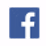 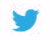 @CentralOhioHFMA				Central Ohio HFMA 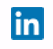 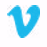 HFMA Central Ohio Chapter Vimeo		Central Ohio HFMAwww.CentralOhioHFMA.org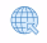 COHFMA Student Scholarship ProgramAssociation & Academic Year: 2024/2025(June 2024 – May 2025)APPLICATION FORMI am submitting this application for (check all that apply): Tuition Award		      Membership Fee Award		APPLICANT INFORMATIONStudent Full Name: ______________________________________________________________Permanent Mailing Address: ______________________________________________________Primary Contact Phone Number: ___________________________________________________E-mail Address: _________________________________________________________________Mailing Address (if different than above): ____________________________________________DEGREE/PROGRAM  Undergraduate			  Graduate				  DoctorateAcademic Institution: ____________________________________________________________College & Department: ___________________________________________________________Major/Program: ________________________________________________________________Academic Advisor: ______________________________________________________________ Current Program Cumulative GPA: _________________________________________________PERSONAL STATEMENTPlease prepare a personal statement about how you view yourself today and your future vision including career goals upon completion of your program in a healthcare management profession.  In addition, please describe why you would like to be involved in the Central Ohio Chapter of the Healthcare Financial Management Association. IF APPLYING FOR THE TUITION AWARD: Awardee will agree to lead, with the support of a seasoned Leadership Member, the Student Leadership Committee.  In addition, awardee will agree to actively participate on at least one COHFMA committee based upon their interest and the needs of the COHFMA Leadership Team. Approximately 6 hours/month beginning June 2024. Appointment to a committee will be one (1) year.  Please indicate which committee you would be willing to participate (insert link to summary of committees):Early CareeristsCommunicationsMembershipNetworkingProgramming SponsorshipGives BackProvide a brief statement on the desire to engage in committee participation with the COHFMA Leadership Team.VERIFICATIONI attest the information provided in this application is complete and accurate to the best of my knowledge.Applicant Signature: _____________________________________________________________Date: _____________